Těšíme se na Vaši účastJana KopáčováPředsedkyně SK MG Vysočina JihlavaPódiových skladeb a jednotlivkyňSEŽEV CUP2016KategorieVěkNáčiníObtížnostHodnoceníSeniorky16 let a starší2000 a starší        5 03 M + 2 Š 10   obtížností  (5 obt. bez výměny, 5 obt. S výměnou)max 1x RISKmin 1 série tanečních kroků                  minimálně   6   kolaboracíD                     10,00E                     10,00Celkem          20,00Juniorky13 až 15 let2001 – 2003
       10 K8   obtížností  (4 obt. bez výměny, 4 obt. S výměnou) hodnota každé obtížnosti bez výměny max 1,0 bmax 1x RISKmin 1 série tanečních kroků minimálně   6   kolaboracíD                     8,00E                     10,00Celkem           18,00Naděje starší 11 až 12 let2004 a mladší        5 členek        10 K  8   obtížností  (4 obt. bez výměny, 4 obt. s výměnou) hodnota každé obtížnosti bez výměny max 1,0 bmax 1x RISKmin 1 série tanečních kroků                 minimálně   6  kolaboracíD                        8,0E                     10,00Celkem            18,0Naděje mladší10 let a mladší2006 a mladší     4-6 členek    2-4 0+ 2M6   obtížností  (3obt. bez výměny, 3 obt. s výměnou) ) hodnota každé obtížnosti bez výměny max 1,0 bmax 1x RISK min 1 série tanečních kroků                  minimálně   6   kolaborací                                        D                        8,0                                 E                     10,00Celkem            18,0Naděje nejmladší7 let a mladší2008 a ml                      4 – 6 členekbez náčiní6 obtížností (hodnota každé obtížnosti max 1,0 b)min 1 série tanečních kroků min 6 kolaboracíD                     8,00E                     10,00Celkem           18,00                                                          SOUTĚŽ JEDNOTLINKXYŇ                                                          SOUTĚŽ JEDNOTLINKXYŇ                                                          SOUTĚŽ JEDNOTLINKXYŇ                                                          SOUTĚŽ JEDNOTLINKXYŇ                                                          SOUTĚŽ JEDNOTLINKXYŇNaděje nejmladší2009 a mladší         BNmax. 5 prvků  BN ( min 3) do 1,0 brozložení prvků min 1, max 3                 min 1 série tanečních krokůD                       8,00E                      10,00Celkem BN      18,00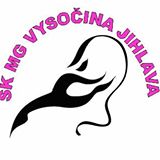 